Поправки к Конституции создают основу стабильного развития страны, открывая путь к новым достижениям. Такое мнение высказал секретарь Генсовета «Единой России» Андрей Турчак.

«Это социальные гарантии, которые будет невозможно просто взять и забрать. Это индексация пенсий и пособий, доступная медицина, защита прав трудящихся, поддержка гражданского общества. Поправки защищают нашу историю от глумления и переписывания, укрепляют суверенитет и безопасность. Ставят в центр государственной политики заботу о детях, их воспитание и образование», – сказал Турчак.

Секретарь Генсовета партии напомнил, что 1 июля состоится голосование по поправкам в Основной закон страны. Он также отметил, что это уникальный шанс выбрать будущее как для себя, так и для наших детей. Поэтому так важно прийти и отдать свой голос на Общероссийском голосовании.



#ЕР63 #ЕРпомогает #Поправки2020 #ОГ63

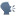 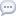 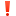 